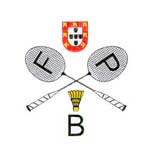 XI Portuguese International Junior Championships 2019Caldas da Rainha, 29th November – 1st December 2019VISA APPLICATION FORM 2019TEAM: …………………………………………………………………………………………………..Please return this form to until 29th October 2019: Portuguese Badminton Federation – events@fpbadminton.ptGIVEN NAMEFAMILY NAMEGENDERDATE OF BIRTH(dd/mm/yyy)NATIONALITYPASSPORT NUMBEREXPIRY DATE(dd/mm/yyy)FUNCTION